    AWIA   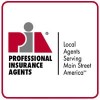 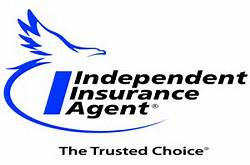 CONVENTION JUNE 12-14, 2018 RED LION HOTEL, CHEYENNE, WY(FORMALLY Radisson Hotel)Sponsorship OpportunitiesWednesday Night Cocktails sponsors 	 			$3000 PlatinumThurs Annual Dinner sponsors 					 $3000 Platinum Thurs Night Entertainment (dueling pianos) sponsors 		$3000 PlatinumThurs Breakfast sponsors 						$2000 GoldThurs Lunch sponsors 							$2000 GoldThurs Cocktails sponsors 						$1500 SilverWeds Night Food sponsors 						$1500 SilverYoung Agents Event sponsors 					$1500 SilverWeds Fishing sponsors 							$1000 BronzeCoffee Break Sponsors 							$1000 BronzeAll sponsorships include Exhibit booth $450 value and one Convention pass Yes, sign me up for the______________________________________ SponsorshipCompany Name: ______________________________________________________________Name on Badge-title/designations_________________________________________________ Address______________________________City/State/Zip_____________________________Phone___________________ E-mail__________________________________________Method of Payment (circle one)   Check enclosed		Credit card, info belowName of Card: _________________________ Card Number___________________Expiration Date____________ Security Code ________________Complete and return form to awia@vcn.com or mail toAssociation of Wyoming Insurance Agents197 Pine Haven RdPine Haven, WY 82721AWIA Federal ID#83 0313900  		   Phone 307 201.4801